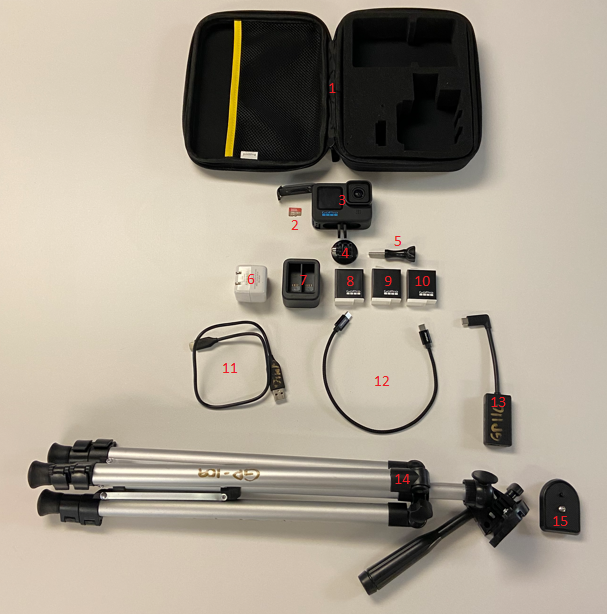 Checklist:☐ 1)	Case
☐ 2)	SD Card
☐ 3)	GoPro 11
☐ 4)	Mounting Buckle
☐ 5)	Thumbscrew
☐ 6)	Wall Plug
☐ 7)	Battery Charger
☐ 8)	Battery #1
☐ 9)	Battery #2
☐ 10)	Battery #3
☐ 11)	USB-A to USB-C Cable
☐ 12)	USB-C to USB-C Cable
☐ 13)	3.5mm Microphone Adapter
☐ 14)	Tripod
☐ 15)	Tripod Release Plate